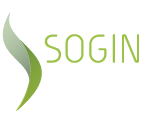 Modello “h”(La dichiarazione deve essere redatta su carta intestata dell’Operatore economico)Dichiarazione ex  art. 1 D.P.C.M. 11.5.1991 n. 187 sulla composizione societariaOggetto:	 Lavori/Servizi/Forniture per la. . . . . . . . . . . .  presso la centrale/impianto. . . . . . .  . . .	Gara di appalto n. . . . . . . . . . .  . . . . . . . . . . .. .Codice C.I.G. . . . . . . . . . . . . . . . . . . . .Il sottoscritto. . . . . . . . . . . . . . . . . . . . . . . . . . . . .  . . . . . . . . nato il. . ./. . ./19. . . .a . . . . . . .. . . .  . . . . . . . .prov. (. . ..) Codice Fiscale: . . . . . . . . . . . . .  . . .  . .  . residente in. . . . . . . . . . . . .. . . . via/piazza  . . . . . . . . . . . .. . . . . . . . . . . . in qualità di (carica sociale) . . . . . . . . . . . . . . . . . . .  . .  .della Ditta/Società . . . . . . . . . . . . . . . . . . . . . . . .  . . . con sede legale in . .  . . .. . . . . . . . . . . . . . . . . . . . . . . . con codice fiscale n. . . . . . . . . . . . . . . . . . . . . . . . . e con partita IVA n. . . . . . . . . . . . . . . . . . . . .ai sensi del D.P.R. 445 del 28.12.2000 e s.m.i., consapevole del fatto che, in caso di dichiarazione mendace, saranno applicate nei suoi riguardi, ai sensi dell'art. 76 del D.P.R. n. 445/2000 e s.m.i., le sanzioni previste dal codice penale e dalle leggi speciali in materia di falsità negli atti, oltre alle conseguenze amministrative previste per le procedure relative agli appalti:DICHIARAai sensi e per gli effetti cui all’art. 1 del D.P.C.M.  11.5.1991 n. 187, che la composizione societaria è la seguente:N.B. La presente dichiarazione deve essere resa con esclusivo riferimento alla composizione societaria delle società elencate nell’art. 1 del DPCM 187/91 : società per azioni; società in accomandita per azioni; società a responsabilità limitata; società cooperative per azioni; società cooperative a responsabilità limitata; società consortili per azioni e società consortili a responsabilità limitata; consorziche per tutte le quote societarie non esiste alcun diritto reale di godimento o di garanzia sulla base delle risultanze del libro dei soci, delle comunicazioni ricevute e di qualsiasi altro dato a sua disposizioneche esistono diritti reali di godimento o di garanzia sulla base delle risultanze del libro dei soci, delle comunicazioni ricevute e di qualsiasi altro dato a sua disposizione, intestati a …………………………………………………………………………………………………………che nessun soggetto munito di procura irrevocabile ha esercitato il voto nelle assemblee societarie nell’ultimo anno e che ne abbia comunque diritto che il Sig. ……………………………………, nato a ………………………. Il …………………, residente a ……………………………… via …………………………………………….. . munito di procura irrevocabile ha esercitato (o non ha esercitato) il voto nelle assemblee societarie nell’ultimo anno e ne ha comunque diritto (barrare la casella interessata)      Luogo e data 		        Timbro  e  Firma………………………….		……………………………….N.B. La dichiarazione può essere presentata con sottoscrizione non autenticata, purché accompagnata da copia fotostatica chiara e leggibile (ancorché non autenticata) di un documento di identità del sottoscrittore in corso di validità, in conformità a quanto disposto dall’art. 38, c. 3, del D.P.R. 28.12.2000 n. 445SOGGETTIC. F. o partita IVA% sul capitale sociale